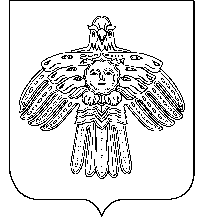 «УЛЫС  ОДЕС»  КАР  ОВМÖДЧÖМИНСА  СÖВЕТСОВЕТ  ГОРОДСКОГО  ПОСЕЛЕНИЯ  «НИЖНИЙ  ОДЕС»              ____________________________________________________________________КЫВКÖРТÖДРЕШЕНИЕ«10» декабря 2019 года                                                                     № XXVIII – 125«О внесении изменений в Решение Совета городского поселения «Нижний Одес» от 19.10.2017 года №XII-55 «Об утверждении Правил благоустройства и санитарного содержания территории муниципального образования городского поселения «Нижний Одес» Руководствуясь статьями 209, 261 Гражданского кодекса Российской Федерации, статьей 1 Земельного кодекса Российской Федерации, статьей 61 Федерального закона от 10.01.2002 N 7-ФЗ «Об охране окружающей среды», законом Республики Коми от 02.11.2018 N 94-РЗ «О порядке определения границ прилегающих территорий правилами благоустройства территорий муниципальных образований в Республике Коми»Совет городского поселения «Нижний Одес» РЕШИЛ:1. Внести в приложение к решению Совета городского поселения «Нижний Одес» от 19.10.2017 года №XII-55 «Об утверждении Правил благоустройства и санитарного содержания территории муниципального образования городского поселения «Нижний Одес» следующие изменения:1) в Правилах благоустройства муниципального образования городского поселения «Нижний Одес», утвержденных Решением (далее - Правила) слова «зеленые насаждения» в соответствующем падеже заменить словами «зеленый фонд» по всему тексту в соответствующем падеже;2) пункт 8 Правил изложить в новой редакции: «8. Бункер – мусоросборник, предназначенный для сбора крупногабаритных отходов;»;3) правила дополнить пунктом 8.1. следующего содержания: «8.1. выгреб – санитарно-техническое устройство в виде огражденного гидроизоляционным материалом углубления в земле, предназначенное для сбора и временного хранения нечистот или других хозяйственно-бытовых отходов.»;4)   правила дополнить пунктом 10.1. следующего содержания: «10.1. долговременное хранение автотранспорта - хранение транспортного средства без движения в течение 1 месяца и более на территории поселения.»;5) правила дополнить пунктом 21.1. следующего содержания: «21.1. крупногабаритные отходы - твердые коммунальные отходы (мебель, бытовая техника, отходы от текущего ремонта жилых помещений и др.), размер которых не позволяет осуществить их складирование в контейнерах.»;6) подпункт 1) пункта 58 Правил изложить в новой редакции: «1)  Физические и юридические лица всех организационно-правовых форм, индивидуальные предприниматели обеспечивают содержание и уборку территории земельных участков, принадлежащих им на праве собственности, ином праве, своими силами и средствами либо путем заключения договоров со специализированными организациями или организациями, осуществляющими управление/эксплуатацию многоквартирных домов (в случае, если территория используется собственниками помещений в многоквартирном доме), а прилегающей территории на добровольной основе любым выбранным способом не нарушающим права и законные интересы иных лиц.»;7) в подпункте 6) пункта 58 Правил исключить слова «и прилегающих»;  8) пункт 68 Правил изложить в новой редакции: «68.  Границы содержания и уборки территории определяются кадастровыми планами земельных участков, договорами управления многоквартирными  домами и (или) в соответствии с нормативными документами действующего законодательства. В случае, когда объект недвижимости принадлежит на праве собственности нескольким собственникам, его содержание и уборка обеспечивается собственниками пропорционально доле в праве собственности на объект недвижимости.»;9) подпункт 8) пункта 73 Правил - исключить;10) пункт 133 Правил изложить в новой редакции: «133. Ликвидация несанкционированной свалки ТКО осуществляется в порядке, установленном Правилами обращения с твердыми коммунальными отходами, утвержденными постановлением Правительства Российской Федерации от 12.11.2016 № 1156 «Об обращении с твердыми коммунальными отходами и внесении изменения в постановление Правительства Российской Федерации от 25 августа 2008 г. № 641.»;11) Правила дополнить пунктом 135.1 следующего содержания: «135.1. По обращениям физических и юридических лиц администрация ГП «Нижний Одес» по согласованию с Территориальным отделом Управления Роспотребнадзора и  ресурсоснабжающими организациями проводит процедуру утверждения новых мест расположения контейнерных площадок для сбора ТКО на территории поселения.».12) пункт 42 Правил изложить в новой редакции: «42. Прилегающая территория - территория общего пользования, которая прилегает к зданию, строению, сооружению, земельному участку в случае, если такой земельный участок образован, и границы которой определены Правилами в соответствии с порядком, установленным законом Республики Коми от 02.11.2018 N 94-РЗ «О порядке определения границ прилегающих территорий правилами благоустройства территорий муниципальных образований в Республике Коми».»;13) пункт 67 Правил изложить в новой редакции: «67. При осуществлении мероприятий по содержанию и благоустройству территории границы прилегающей территории определяются в отношении территории общего пользования, которая прилегает (то есть имеет общую границу) к зданию, строению, сооружению, земельному участку и границы которой определены в зависимости от вида разрешенного использования земельного участка, его площади, а также иных требований, установленных настоящим пунктом.67.1. В границах прилегающих территорий могут располагаться следующие территории общего пользования или их части:- пешеходные коммуникации, в том числе тротуары, аллеи, дорожки, тропинки;- палисадники, клумбы;- иные территории общего пользования, за исключением площадей, улиц, проездов, набережных, береговых полос водных объектов общего пользования, скверов, а также иных территорий, содержание которых является обязанностью правообладателя в соответствии с законодательством Российской Федерации.67.2. Границы прилегающей территории определяются с учетом следующих ограничений:- в отношении каждого здания, строения, сооружения, земельного участка могут быть установлены границы только одной прилегающей территории;- установление общей прилегающей территории для двух и более зданий, строений, сооружений, земельных участков не допускается, за исключением случаев, когда здание, строение или сооружение, в том числе объект коммунальной инфраструктуры, обеспечивает исключительно функционирование другого здания, строения, сооружения, земельного участка, в отношении которого определяются границы прилегающей территории;- пересечение границ прилегающих территорий, за исключением случая установления общих смежных границ прилегающих территорий, не допускается;- внутренняя граница прилегающей территории устанавливается по зданию, строению, сооружению, земельному участку, в отношении которых определяются границы прилегающей территории;- внешняя граница прилегающей территории не может выходить за пределы территорий общего пользования и устанавливается по границам земельных участков, образованных на таких территориях общего пользования, закрепленных с использованием природных объектов (в том числе зеленого фонда) или искусственного ограждения территории общего пользования (дорожный и (или) тротуарный бордюр, иное подобное сооружение).67.3. Границы прилегающей территории отображаются на схеме границ прилегающей территории на кадастровом плане территории (далее - схема границ прилегающей территории). В схеме границ прилегающей территории указываются кадастровый номер и адрес здания, строения, сооружения, земельного участка, в отношении которых установлены границы прилегающей территории, площадь прилегающей территории, условный номер прилегающей территории.»;14) пункт 183 Правил изложить в новой редакции: «195. Охране подлежит весь зеленый фонд, находящийся на земельных участках, находящихся в муниципальной собственности поселения.».15)  Главу V правил дополнить разделом 12 следующего содержания»:«Раздел 12. Состав и требования к игровому и спортивному оборудованию231.1  Классификация спортивных и детских игровых площадок:1) спортивные и детские игровые площадки на земельных участках многоквартирных домов, являющиеся общим имуществом собственников помещений в многоквартирном доме;2) спортивные и детские игровые площадки, расположенные на территориях муниципальных образовательных учреждений. Их содержание и обслуживание осуществляются муниципальными учреждениями.3) спортивные и детские игровые площадки, расположенные на отдельно сформированных земельных участках общего пользования.231.2  Размещение, размеры и проектирование спортивных и детских площадок.Размещение и размеры спортивных и детских площадок должны соответствовать требованиям СНиП 2.07.01-89 «Градостроительство. Планировка и застройка городских и сельских поселений». При проектировании открытых спортивных сооружений следует руководствоваться СНиП 35-01-2001 «Доступность зданий и сооружений для маломобильных групп населения» и Сводами правил к нему (СП 35-101 и СП 35-103).231.3  Состав и требования к игровому и спортивному оборудованию   1. Открытые физкультурно-спортивные площадки и сооружения делятся на 3 группы:- сооружения для физкультурно-оздоровительных и спортивно-развлекательных занятий (рассчитываемые на обслуживание любых групп населения);- сооружения для массовых спортивных занятий (т.е. сооружения с нормативными планировочными параметрами, но не рассчитанные на проведение соревнований высокого уровня);- сооружения для наиболее несложных видов нетрадиционного и экстремального спорта (как правило, чрезвычайно популярных ввиду зрелищности и доступности среди молодежно-юношеского контингента).Рекомендуемый состав игрового и спортивного оборудования обозначены в Таблице 2 настоящих Правил.Требования к игровому оборудованию обозначены в Таблице 3 настоящих Правил.Минимальные расстояния безопасности при размещении игрового оборудования обозначены в Таблице 4 настоящих Правил.231.4 Игровое оборудование детских площадок должно соответствовать требованиям санитарно-гигиенических норм, охраны жизни и здоровья ребенка, быть удобным в технической эксплуатации и эстетически привлекательным. Рекомендуется применение модульного оборудования, обеспечивающего вариантность сочетаний элементов.Конструкции игрового оборудования должны исключать острые углы. Поручни оборудования должны полностью охватываться рукой ребенка; для оказания экстренной помощи детям в комплексы игрового оборудования при глубине внутреннего пространства более 2 м необходимо предусматривать возможность доступа внутрь в виде отверстий (не менее двух) диаметром не менее 500 мм.При размещении игрового оборудования на детских игровых площадках необходимо соблюдать минимальные расстояния безопасности.231.5  Монтаж и установка оборудования:1. Монтаж и установку оборудования выполняют в соответствии с проектом, паспортом изготовителя, нормативными документами.2. Оборудование монтируют и устанавливают так, чтобы обеспечивалась безопасность играющих детей.3. Запрещается пользоваться оборудованием, не обеспечивающим безопасность детей.231.6  Контроль и техническое обслуживание детских и спортивных площадок1. Оборудование детских и спортивных площадок (далее - оборудование), находящееся на обслуживании, подлежит техническому обслуживанию и контролю за состоянием оборудования.2. Оборудование и его элементы осматривают и обслуживают в соответствии с инструкцией изготовителя с периодичностью, установленной изготовителем.3. Контроль за техническим состоянием оборудования и контроль соответствия требованиям безопасности, техническое обслуживание и ремонт осуществляет эксплуатант (владелец: Управляющая компания, ТСЖ и т.д.).231.7  Контроль технического состояния оборудования включает:- осмотр и проверку оборудования перед вводом в эксплуатацию;- регулярный визуальный осмотр;- функциональный осмотр;- ежегодный основной осмотр.2. Настоящее решение вступает в силу со дня официального опубликования в информационном бюллетене «Нижнеодесский Вестник».    Глава городского поселения «Нижний Одес» - председатель Совета  поселения                                                       Н.П. Чистова                                                                             ПОЯСНИТЕЛЬНАЯ ЗАПИСКАк проекту решения Совета городского поселения «Нижний Одес»»«О внесении изменений в Решение Совета городского поселения «Нижний Одес» от 19.10.2017 года №XII-55 «Об утверждении Правил благоустройства и санитарного содержания территории муниципального образования городского поселения «Нижний Одес» 03.10.2019 в Совет городского поселения «Нижний Одес» поступил протест Прокуратуры города Сосногорска на Правила благоустройства муниципального образования городского поселения «Нижний Одес»».В связи с вышеизложенным требуется привести в соответствие с нормами действующего законодательства утвержденные Советом городского поселения «Нижний Одес» Правила благоустройства муниципального образования городского поселения «Нижний Одес». Так, представленным проектом предлагается привести Правила в соответствие со статьями 209, 261 Гражданского кодекса Российской Федерации, статьей 1 Земельного кодекса Российской Федерации, статьей 61 Федерального закона от 10.01.2002 N 7-ФЗ «Об охране окружающей среды» - в части введения понятия «Зеленый фонд» (п. 1 Проекта) и определения охранной границы зеленного фонда (п. 4  Проекта).Также, представленным проектом предлагается привести Правила в соответствие с законом Республики Коми от 02.11.2018 N 94-РЗ «О порядке определения границ прилегающих территорий правилами благоустройства территорий муниципальных образований в Республике Коми» - в части введения порядка определения границ прилегающей территории (п.п. 2, 3 Проекта).   